Федеральное казённое профессиональное образовательное учреждение«МИХАЙЛОВСКИЙ ЭКОНОМИЧЕСКИЙ КОЛЛЕДЖ – ИНТЕРНАТ»Министерство труда и социальной защиты РФМЕТОДИЧЕСКАЯ РАЗРАБОТКАУстного журнала«Клуб Путешествий»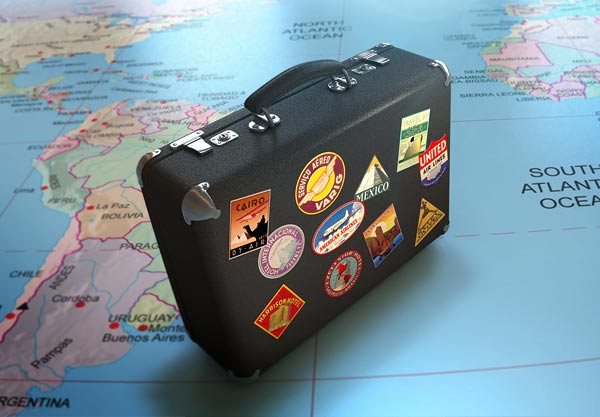 Подготовили :студенты гр.11 ГСПлешакова АлександраГришин АндрейГулина ОльгаРогожина Алина.Руководитель:Преподаватель колледжа Баранов В.М.г. Михайлов, 2019 годВид  мероприятия:   устный журнал  «Клуб Путешествий»Дисциплина:  ГеографияЦель и задачи проведения мероприятия:Цель: расширение интеллектуального  кругозора студентов, формирование  интереса к туристической деятельности.Задачи: Развивать информационную компетентность: способность при помощи информационных технологий самостоятельно искать, анализировать, отбирать, обрабатывать и передавать необходимую информацию, выявлять способности и возможностей формирования социально – коммуникативной компетенции, развитие  творческих способностей, логического мышления студентов, развитие навыков научно-исследовательской деятельности.Время проведения: 5 выпусков по 10 минут Место проведения:  учебный корпус колледжаМетодическое обеспечение: радиоузел, радиоточкиМетодические рекомендацииРазвитие навыков научно-исследовательской деятельности служит важнейшей задачей среднего профессионального образования. Одной из форм работы в этом направлении является организация и проведение устного журнала.Подготовительный этап.Выявляются студенты, которым выдаются темы для подготовки сообщений.Для сообщений предлагаются следующая тема: Необычные туристические маршрутыПреподаватель контролирует процесс подготовки сообщений, отбирает лучшие, сводит их воедино, определяет дату выступления.Основной этап.Преподаватель изготавливает общую методическую разработку журнала.Студенты вместе с преподавателями выступают путем зачитывания информации на радио колледжа.Ход мероприятия: День первый (Звучит увертюра И. Дунаевского к фильму «Дети капитана Гранта»)Ведущая: Здравствуйте! В эфире Радио МЭКИ программа «Клуб Путешествий»В эти дни в нашем колледже проходит неделя специальности Гостиничный сервис и мы надеемся, что наша программа поможет вам узнать много нового о мире гостеприимства и необычных маршрутах туристических поездок.Итак, отправляемся в Путешествие!И первая наша остановка: ЮЖНАЯ АФРИКА Чтец 1: Гарден-Рут или «Дорога садов»Этот маршрут вдоль берега Индийского океана от города Мосселбай до устья реки Стормс – один из самых популярных у путешественников. Он вмещает в себя и красоты природы ЮАР с ее широкими песчаными пляжами, густыми лесами и голубыми озерами, и современные достопримечательности и развлечения. Африканская экзотика начинается уже в начале пути: Мосселбай знаменит тем, что к его берегам приплывают стаи китов, а название города дословно переводится как «Бухта мидий». Считается, что они здесь действительно вкусные. За другим морским деликатесом – устрицами – путешественники едут в город Найсна: он расположился посередине «дороги садов». Кроме фестиваля устриц, город знаменит богемными вечеринками и парком слонов, в который непременно стоит отправиться. После этого можно понежиться на золотых песках курорта Плеттенберг-Бей, и оттуда «рвануть» в конечную точку пути – национальный парк Тситсикамма. Дикая природа здесь соседствует с развитой туристической инфраструктурой: автокемпингами, ресторанами и центром экстремальных видов спорта. Так что любителям прыгать с тарзанки – сюда. Чтец 2: Западный МысВ противоположность «Дороге садов» следующий маршрут проходит не по берегу океана, а среди горных вершин и засушливых полупустынь страны. Он соединяет Кейптаун и Порт-Элизабет и в основном пролегает по трасе R62, из-за которой и получил свое название. По пути туристам открываются пейзажи низких виноградников и горных перевалов, а ночью здесь можно наблюдать яркое звездное небо южного полушария. «Цивилизованный» отдых тоже возможен – например, если заехать в город Монтегю, знаменитый своей колониальной архитектурой и термальными источниками, или в деревушку Барридейл, известную придорожными кафе, вкусными молочными коктейлями и памятниками. Стоит также слегка отклониться от трассы и посетить национальный парк Кару, привлекающий путешественников своими полупустынными ландшафтами и впечатляющими видами бесконечного звездного неба, а также увидеть живописную долину реки Бриде. Одна из самых крупных в ЮАР, она особенно любима рафтинг-туристами: в Бриде не водятся крокодилы, что делает реку наиболее безопасной для сплавов.  Чтец 1: «Панорамный маршрут» (Мпумаланга)Провинция Мпумаланга. Само название можно перевести с языка зулу как «место, где восходит солнце»: туристов, выбравших этот маршрут, ждут захватывающие пейзажи гор и долин. Одна из главных достопримечательностей – каньон у реки Блайд, который не просто так называют жемчужиной природной коллекции всего африканского региона. Это один из самых больших и зеленых каньонов в мире, удивляющий путешественников необычным сочетанием красного песчаника и субтропической растительности. Ущелье впечатляет своими размерами: оно растянулось примерно на 26 километров, в некоторых местах достигает 1 400 метров в глубину, а его горные пики кое-где возвышаются над уровнем моря почти на 2 километра.Выбрав «Панорамный маршрут», не забудьте посетить старейший в ЮАР национальный парк Крюгер, а также поселок Пилгримс Рест, где можно погрузиться в историю места и даже попробовать себя в роли золотоискателя.Чтец 2: Ватерберхский горный хребет (Лимпопо)Местные жители называют этот регион райским уголком: он включает в себя захватывающие дух горные вершины, необычные песчаные скалы, густые прибрежные леса, солнечные равнины саванны и живописные лесные долины. Весь путь составляет примерно 350 километров и проходит через сердце биосферного резервата Ватерберх.На своем пути, путешественники посетят красочный заповедник Вельгевонден, в котором можно увидеть более 350 видов птиц и так называемую «большую африканскую пятерку» – льва, носорога, буйвола, слона и леопарда. Другая точка маршрута – национальный парк Маракеле. Это место славится крупной колонией капских грифов, а также многими другими представителями африканской фауны, в том числе – редкими.Ведущий: Надеемся, что наше сегодняшнее путешествие не показалось вам слишком длинным! Услышимся завтра в программе Клуб ПутешествийДень второй (Звучит увертюра И. Дунаевского к фильму «Дети капитана Гранта»)Ведущая: Здравствуйте! И вновь в эфире Радио МЭКИ программа «Клуб Путешествий»Итак, отправляемся в Путешествие!Сегодня первая наша остановка будет необычной!В 1897 году ирландский писатель Брэм Стокер опубликовал роман, название и главный герой которого стали известны всему миру! У вас есть пять секунд, чтобы назвать этот роман! 5, 4, 3, 2, 1Дракула! Самый известный роман о Вампирах, после Сумерек конечно)))В наши дни существует множество туристических маршрутов, связанных с этим романом и один из них в Замок Графа Дракулы!Чтец 1:Замок Бран — замок в Румынии, в живописном местечке Бран в 30 км от Брашова, на границе Мунтении и Трансильвании.Иногда с литературной легендой связаны целые замки. Как, например, Bran Castle, прозванный «замком Дракулы». Это старинное сооружение, расположенное недалеко от города Брашова, считается одним из самых популярных туристических мест в Румынии. Замок связан с именем Влада Цепеша, чей образ вдохновил ирландца Брэма Стокера на создание романа «Дракула».Замок был построен в конце XIV века местными жителями своими силами и за собственные средства, за что они были освобождены от уплаты налогов в казну государства в течение нескольких веков. В 1622—1625 гг. были достроены две защитные башни.Возведенный на вершине скалы и имеющий необычную трапециевидную форму, замок Бран служил стратегической оборонной крепостью. Он имеет 4 уровня, которые соединяются лестницей. Залы и коридоры замка составляют загадочный лабиринт. Во внутреннем дворике есть колодец, который ведет, по преданию, к подземным помещениям.Чтец 2: Замок Бран имел много хозяев на своем веку. Сначала он принадлежал господарю Мирче Старому (? - 1418) , а затем жителям Брашова и Габсбургской Империи. Согласно легенде, здесь ночевал известный воевода Влад Цепеш-Дракула во время своих походов, а местность, окружающая замок Бран, была излюбленным местом охоты господаря Цепеша. Влад II – отец нашего героя, первый Дракула. Он был членом рыцарского ордена Дракона и включил его название в свое родовое имя. “Дракул” по-румынски означает и “дракон”, и “дьявол”.Влад прославился своей жестокостью, когда обратился против своей родины Трансильвании из-за ее экономического контроля над Валахией. Посчитав, что немецкие торговцы, которые заправляли делами в Трансильвании, обманывают его и получают нечестную прибыль, он провел серию карательных рейдов на главные города Трансильвании в период с 1457 по 1460 год. При этом погибло огромное количество мужчин, женщин и детей, замученных и посаженных на колья. Более того, Влад не скрывал своего наслаждения этими ужасами. Согласно одному германскому памфлету, напечатанному в 1499 году, он превосходно себя чувствовал, наблюдая за смертными судорогами своих жертв в городке Брасов: «Всех, кто был взят в плен, мужчин и женщин, молодых и старых он посадил на колья на холме у часовни и вокруг холма, а сам уселся обедать за столом и таким образом приятно проводил время»Чтец 1: К 1461 году стало ясно, что между Валахией и Оттоманской империей назревает война. Влад сам провоцировал ее, прославившись приемом турецких послов в новом дворце в своей столице Тырговиште. Для начала он потребовал, чтобы они сняли свои тюрбаны в его присутствии. Это едва ли можно объяснить незнанием турецких обычаев, так как он долгое время жил у турок в качестве заложника. Послы резонно ответили: «Таков обычай нашей страны, господин». «Тогда я хочу укрепить ваши законы», – язвительно ответил Влад и приказал прибить тюрбаны к головам послов железными гвоздями.Конец хозяина замка Бран закономерен: он был убит в бою с турецким войском, высланным на его усмирение. Голову отрезали и послали султану. Историки говорят, что этот господарь не сильно выделялся жестокостью на фоне современных ему правителей. Достаточно вспомнить хотя бы Ивана Грозного. Да, Влад Цепеш пролил реки крови, но никаким вампиром он не был.Чтец 2: Но не только кровью жертв отмечен жизненный путь Влада Цепеша. Именно он построил крепость Букурешть, перенес туда свою столицу и стал, таким образом, основателем Бухареста – современной румынской столицы. В ее окрестностях находится монастырь Снагов, где был похоронен Дракула.Известность графу Дракуле принес одноименный роман ирландского писателя Брэма Стокера. Возникновение связи между образом Влада Цепеша и графа Дракулы объясняют обычно тем, что Брэм Стокер услышал легенду о том, что Цепеш после смерти стал вампиром. Неизвестно, слышал ли он подобную легенду; но основания для её существования были, так как убийца Цепеш не раз проклинался умирающими, а, кроме того, сменил веру. Согласно поверьям карпатских народов, этого вполне достаточно для посмертного превращения в вампира. В кино вампира Дракулу представляли и обольстительным красавцем, и восставшим из гроба уродом, и всесильным колдуном.

Чтец 1: После 1918 года, одновременно с провозглашением Великой Румынии, жители Брашова, предки которых воздвигли этот замок, подарили его королеве Марии в знак своей любви и преданности, после чего замок Бран стал королевской резиденцией. 26 мая 2006 г. он был возвращен потомку его законных владельцев. Церемония передачи состоялась в самом трансильванском замке. Главным наследником замка является проживающий в Нью-Йорке архитектор Доминик фон Габсбург, потомок румынской принцессы Илеаны.Аристократ Константин Бэлэчиану-Столнич - последний потомок воеводы Влада Дракулы (в своем доме, на фоне семейных портретов). Его не беспокоят мифы о вампире, навязанные индустрией развлечений. В настоящее время здесь расположился Музей истории и средневекового искусства, в котором представлены румынская и иностранная мебель, коллекции оружия и доспехов, а также другие интересные предметы XIV—XIX вв.
Чтец 2: В середине лета у стен замка Бран проводится фестиваль “У Дракулы”, во время которого можно услышать музыку любого направления – от фольклорной до рока. Местечко Бран славится также своими сырами, рецепт приготовления которых держится в тайне и передается от одного поколения к другому. На местном рынке можно приобрести вязаные вещи из натуральной шерсти, а также сувениры, большинство из которых обыгрывает образ Дракулы.Ведущий: Надеемся, что наше сегодняшнее путешествие не помешает Вам спокойно спать сегодняшней ночью! Главное, держите окно закрытым!! Услышимся завтра в программе Клуб Путешествий.День третий (Звучит увертюра И. Дунаевского к фильму «Дети капитана Гранта»)Ведущая: Здравствуйте! В эфире Радио МЭКИ вновь программа «Клуб Путешествий»Итак, отправляемся в Путешествие!И сегодня  мы хоти познакомить вас с необычным видом туризма туризмом Гастрономическим. Для этого мы отправимся в Грузию!Чтец 1: Гастрономический туризм — вид туризма, основная цель которого знакомство с той или иной страной через призму национальной гастрономии. Для гастрономического туриста еда — в первую очередь категория культурыКулинарные курсы и этнические рестораны есть везде, но знакомиться с рецептами национальных кухонь интереснее на их родине. Грузия вошла в тройку самых популярных направлений для гастрономического туризма среди российских туристов.Гастрономические туры в ГрузиюЕда для грузин — это ритуал и искусство. Трапеза менее чем на 20 человек и без длинных тостов называется легким перекусом и едой не считается. Готовят и едят здесь с душой в полном смысле слова, а гостей кормят с удовольствием и до полного изнеможения.Каждый грузинский регион славится своими блюдами. Например, в Тбилиси подают лучшие в стране хинкали и хачапури. Хачапури в разных городах готовят по-своему, но именно в Тбилиси можно перепробовать их все: по-имеретински, по-мегрельски и др. Здесь же самые вкусные харчо, сациви, чахохбили и пхали. Хачапури по-аджарски лучше всего готовят в Батуми и Кобулети (в Батуми еще обязательно надо пробовать морепродукты — особенно жареную барабульку), город Мцхета (первая грузинская столица) славится своим лобио, а в Кахетию стоит ехать за вином.Чтец 2:  Какие бывают гастрономические туры?Как правило, групповые гастрономические туры рассчитаны на группу до 10 человек. Большинство из них начинается в Тбилиси, и далее все зависит от программы. Короткие туры (до 4 дней) обычно включают в себя поездку в Мцхету и иногда в Кахетию. Более продолжительные туры предлагают поездки в отдаленные регионы (например, в Батуми) и совмещение не только с экскурсиями, но и с пляжным отдыхом.Программа гастрономического тура обязательно включает в себя традиционный грузинский ужин (обычно не один) с песнями, тостами и танцами, знакомство с шеф-поварами, которые рассказывают про традиции грузинской кухни и секреты приготовления блюд. Впрочем, кулинарные мастер-классы обычно тоже входят в программу: туристов научат лепить хинкали, печь хачапури и готовить другие блюда. Иногда продукты приносит с собой шеф-повар, который ведет урок, а иногда он ведет туристов сначала на рынок, чтобы вместе выбрать продукты, — это интереснее.Чтец 1: Винные туры в ГрузиюВинные туры в Грузию — это, в первую очередь, Кахетия и Алазанская долина. Именно здесь производят знаменитое вино «Цинандали», «Мукузани», «Киндзмараули» и др. Особенно интересен в плане винных дегустаций правый берег реки Алазани от города Телави до Сигнаги. Здесь находится то самое село Мукузани и растет виноград cаперави. Чуть ближе к Телави располагается село Цинандали и местный винзавод, который регулярно проводит бесплатные экскурсии и дегустации. Магазин (с заводскими ценами) там тоже, разумеется, есть.Гастрономические туры обычно включают в себя все — от перелета до лекции сомелье. В тур по Тбилиси, Мцхете и Кахетии на 6 дней входит перелет из Москвы в Тбилиси, размещение в двухместном номере трехзвездочного отеля (возможен одноместный номер и/или пятизвездочный отель за дополнительную плату), трехразовое питание (в том числе 4 обеда и 4 ужина в грузинских ресторанах), все трансферы по программе, дегустации и кулинарные мастер-классы. Дополнительно придется оплатить только питание не по программе и входные билеты в некоторые музеи.Чтец 2: Программы винных туров похожи на гастрономические, но больше внимания уделяется винным дегустациям, экскурсиям в винные подвалы и на винодельни, включены лекции сомелье и участие в сборе винограда (если сезон). В 6-дневный тур в Мцхету и Кахетию входит перелет из Москвы в Тбилиси и обратно, все трансферы и экскурсии по программе, размещение в трехзвездочной гостинице (двухместный номер), завтраки и ужины в отеле, 2 ужина в ресторане, дегустации вина и чачи в винных погребах и на винодельнях. Аналогичный тур на 9 дней с заездом в Батуми и горную Аджарию стоит дороже.Впрочем, вкусно в Грузии все и везде, просто в некоторых местах это «вкусно» скорее означает «божественно». Грузинская кухня — это всегда много свежего мяса со специями, свежие овощи, сыр и обязательно зелень. Дегустировать ее можно бесконечно, а чтобы турист мог переварить впечатления — во всех смыслах, гастрономические туры всегда включают в себя не только кулинарные мероприятия, но и экскурсии по достопримечательностям.Ведущий: Надеемся, что наше сегодняшнее путешествие поможет Вам дождаться обеда! Услышимся завтра в программе Клуб Путешествий!День четвертый (Звучит увертюра И. Дунаевского к фильму «Дети капитана Гранта»)Ведущая: Здравствуйте! В эфире Радио МЭКИ программа «Клуб Путешествий»Сегодня мы отправляемся в Путешествие в один из самых дорогих городов Мира для жизни и работы. И Это не Москва! Это – Лондон!!Чтец 1:  Наш путь начинается вдоль западного берега Темзы по направлению к Лондонскому мосту. Первым, что вы увидите, будет старинное белое здание за синей оградой. Начиная с XIII века, здесь располагалась городская таможня. Когда-то капитаны торговых судов выстраивались тут в длиннющие очереди, чтобы заплатить все полагающиеся пошлины. Законопослушные британцы – что тут скажешь? Дальше – Олд-Биллингсгейт-холл. Вы узнаете его по симпатичным горгульям в форме рыб на крыше. В своё время здесь располагался крупнейший рыбный рынок британской столицы. Сегодня в этом здании проходят громкие культурные мероприятия вроде Лондонской недели моды и премьерных показов «Пиратов Карибского моря». Чтец 2: Итак, вы уже на Лондонском мосту. Прямо перед вами ещё одна «рыбная» достопримечательность – элегантный Фишмонгерс-холл (штаб-квартира столичных торговцев морепродуктами). Чуть поодаль вы увидите Тауэрский мост, стеклянный Сити-холл и крейсер-музей «Белфаст». Налюбовавшись панорамой, пройдите к железнодорожному мосту и поверните направо. Вы окажетесь на пресловутом рынке Боро, где продаются самые качественные и, увы, самые дорогие продукты в городе. Этот кулинарный оазис работает с четверга по субботу. Между прочим, Боро почти 2 (!) тысячи лет. Он возник ещё во времена римского правления. Уйти отсюда, не разорившись хотя бы на пару вкусняшек, просто нереально. Мы вас предупредили.Чтец 1:  В двух шагах от Боро находится готический Саутваркский собор. Непременно загляните в этот небольшой, но очень красивый храм. Вы будете впечатлены резным памятником Уильяму Шекспиру и великолепным витражом, изображающим сцены из пьес великого драматурга. Продолжите прогулку, следуя по специальным указателям к музею-тюрьме Клинк. Что, душераздирающие истории о средневековых пытках вас не прельщают? Странно. Чтец 2: Следующая остановка – прославленный «Глобус». Правда, попасть на спектакль можно только с апреля по октябрь. Зато экскурсии по театру проводятся круглый год. От здания «Глобуса»  рукой подать до «Тейт Модерн» – известнейшей галереи современного искусства. Даже если вы равнодушны к Магритту, Пикассо, Поллоку и Уорхолу, сюда стоит зайти, по крайней мере, ради огромного турбинного зала. Поверьте, он действительно впечатляет.Чтец 1: Вдоволь насытившись прекрасным, двигайтесь к собору Святого Павла. Чтобы добраться до него, придётся пересечь «шатающийся» мост Миллениум. Да не бойтесь вы! Его уже полностью отремонтировали! По пути можно сфотографироваться у штаб-квартиры «Армии спасения». Или попробовать отыскать фамильный герб в архивах Колледжа геральдики. А что? Может, повезёт?Чтец 2:  Наш путь ведёт к вокзалу Чаринг-Кросс. Он получил своё название в честь поклонного креста, сооружённого Эдвардом I в память об усопшей супруге Элеоноре Кастильской. Но сегодня Чаринг-Кросс чаще ассоциируется с лондонскими таксистами. Во время интенсивной подготовки водители чёрных кэбов обязаны досконально изучить город в радиусе 10 км от вокзала. И, как показывает практика, лондонские таксисты – очень прилежные ученики.Чтец 1: Прямо перед Чаринг-Кросс раскинулась громадная Трафальгарская площадь. Чтобы полностью охватить её взором, поднимитесь на ступеньки Национальной галереи. Колонна Нельсона, Уайтхолл, Вестминстерский дворец, парадный плац Королевской конной гвардии, парк Сент-Джеймс, где обитают пеликаны, – всё как на ладони.Чтец 2: Спустившись на бренную землю (то есть лондонскую брусчатку), ступайте вдоль правительственной улицы Уайтхолл.Здесь расположены исторические мемориалы, здания ключевых министерств и знаменитый Кенотаф – британский вариант памятника Неизвестному солдату. К улице Уайтхолл примыкает небезызвестная Даунинг-стрит. К сожалению, для пешеходов она закрыта. Из соображений безопасности. Уж больно ценен для страны хозяин дома под №10. Зато прямо за углом есть музей-бункер Уинстона Черчилля, откуда гениальный премьер-министр руководил британской армией во время Второй мировой войны. Туда попасть куда легчеЧтец 1:  Чуть дальше находится Парламент-сквер. А там – Биг-Бен, Вестминстерское аббатство, здания Парламента. В общем, готовьтесь фотографировать и фотографироваться. При желании можете посетить заседание британского парламента. Или присоединиться к мирному протесту на лужайке перед Вестминстерским дворцом. Чтец 2: Набунтовавшись (или наслушавшись витиеватых речей парламентариев), идите на Вестминстерский мост. Отсюда открывается отличный вид на город. В том числе – на гигантское колесо обозрения Лондонский Глаз. Не откажите себе в удовольствии прокатиться на этой большущей махине. В конце концов, сегодня ваши ноги заслужили маленький отдых.Ведущий: Надеемся, что наше сегодняшнее путешествие не показалось слишком длинным! Услышимся завтра! День пятыйВедущая: Здравствуйте! С вами программа «Клуб Путешествий» И это наш заключительный выпуск.Недавно мы знакомились с вами с гастрономическим туризмом, а какие необычные виду туризма бывают еще? Сегодня узнаем!Чтец 1: Сельский туризмСельский туризм возвращает к основам. Вместо будильника — петухи, вместо кофемашины в офисе — корова, которую нужно доить, а вместо резиновых овощей из супермаркета — свежие продукты прямо с грядки. Вы можете устроить сельский тур сами, найти местного гида или довериться агентствам, которые специализируются на -агротуризме. Некоторые компании фокусируются на отдельных регионах, другие организуют приключения на любой вкус во всех уголках мира.Чтец 2: Джайлоо-туризмС киргизского «жайлоо» переводится как «горное пастбище». Джайлоо- туристы путешествуют по нетронутым уголкам планеты — горам и степям Азии, лесам Сибири и Северной Америки, джунглям Амазонки и заповедникам Африки, — чтобы забыть на время о благах цивилизации. Начать можно с родины этого вида туризма — Киргизии, только не выбирайте экстремальные маршруты, если у вас нет опыта походов в горы. Безопаснее найти местного проводника, который верной дорогой приведет вас к высокогорным пастбищам между озерами Иссык-Куль и Сон-Куль. Лучшее время для путешествия — с мая по сентябрь, хотя теплая одежда пригодится там даже летом.Чтец 1: КинотуризмКинотуристы жаждут хоть ненадолго стать персонажами любимого фильма, и тут есть два способа. Можно отправиться по следам Шерлока Холмса в Великобритании или арендовать красный Шевроле Импалу и прокатиться в желтых очках по маршруту героев «Страха и ненависти в Лас-Вегасе». А можно оказаться прямо в декорациях любимого кино. Например, исследовать каждый уголок толкиеновского Средиземья в Новой Зеландии, увидеть инопланетные пейзажи «Звездных войн» в тунисских Татавине, Матмате и Таузаре.Чтец 2: Фестивальный туризмМеломаны практикуют другой вид туризма — фестивальный. Причем в Европе за один отпуск можно побывать сразу на нескольких концертах. Многие фестивали идут по три дня, поэтому вблизи сцены обустраивают кемпинги и стоянки для трейлеров. Среди культовых музыкальных событий — испанская Primavera (конец мая — начало июня), британский Гластонбери (конец июня) и венгерский Sziget в августе. Подобрать фестиваль по душе можно на сайте Festicket.Чтец 1: Экологический туризмПриверженцы этого вида туризма духовно обогащаются от общения с природой наедине. Как правило, отелем экотуристам служит хижина в национальном заповеднике, а соседями — дикие звери. Цель — созерцать с безопасного расстояния и . не навредить. Есть даже международное сообщество экологических туристов, которые хотят во время отдыха приносить пользу окружающей среде.Впрочем, экотуризм может быть весьма экстремальным. Взять хотя бы так называемые «акульи туры», когда вас в специальной клетке погружают в море, где хищники уже плотоядно скалятся во все три ряда зубов — развлечение не для слабонервных!Чтец 2: КараванингКараванами называют дома на колесах, и в них очень удобно быть домоседом и путешественником одновременно. Такой способ организации жизни придумали американские переселенцы в 1930-х. Переезжая с места на место, они возили с собой складную мебель и домашнюю утварь в крытых повозках. Постепенно начали появляться специальные кемпинги для караванеров — вроде небольших коммун. И до сих пор в США и Европе немало тех, кто не готов променять трейлер на обычную квартиру или дом. Если вы легки на подъем и всегда мечтали пуститься в автомобильное путешествие без остановок в отелях, это то, что вам нужно. Такой тип туризма хорош еще и тем, что дает полную независимость от расписания движения транспорта, а с собой можно захватить все необходимое, включая велосипеды, доски для серфинга или горные лыжи.Чтец 1: Духовный туризмЦель духовного туризма — не столько сменить обстановку, сколько изменить себя. Это аскетичный вид путешествий для тех, кто хочет обрести внутреннюю гармонию и привести мысли в порядок. Такие туристы едут в страны с мягким климатом — как правило, в Индию, Таиланд или Индонезию, — чтобы в умиротворяющей обстановке заниматься йогой и духовными практиками.Чтец 2: Космический туризмВ противоположность бэкпэкингу путешествия в космос — самый дорогой вид туризма, под стать названию стоит он просто космических денег. Первый в мире космический турист Деннис Тито в 2001 году заплатил за полет на МКС 20 млн долларов. Теперь госмонополии на космос в прошлом, частные компании строят свои космодромы и космолеты, а некоторые уже продают билеты на будущие суборбитальные полеты. Virgin предлагает 2,5 часа в космосе за 250 ООО $, XCOR Aerospace — за 95000 $.Ведущий: Надеемся, что наша передача позволит, выбрать Вам своё путешествие! До новых встреч в следующем году!